ФИЛЬМЫ, КНИГИ«Форест Гамп» – фильм Роберта Земекиса по одноименному роману Уинстона Грума, снят в 1986 году.  Особенности Фореста не помешали ему найти друзей и сделать много хорошего в жизни. Как мы помним, у Фореста была отличная мама, которая растила его как самого обычного ребенка.«Человек дождя» – фильм Барри Левинсона снят в 1988 году. Реймонд, человек с аутизмом, внезапно оказывается на попечении своего нормотипичного (и весьма циничного) брата Чарльза. Общаясь с Рэймондом, Чарльз не только учится понимать его особенности, но и во многом меняет взгляд на собственную жизнь.«Я – Сэм». В фильме Джесси Нельсона, снятом в 2001 году, рассказывается о мужчине с аутизмом, который воспитывает девочку.«Тэмпл Грандин» – телевизионный биографический фильм Мика Джексона рассказывает о жизни Тэмпл Грандин, женщины с аутизмом, которая стала зоологом, специалистом в области сельского хозяйства.«Антон тут рядом» – документальный фильм Любови Аркус рассказывает о жизни взрослого человека с аутизмом, санкт-петербуржца Антона. Картина румынского режиссера Адины Пинтилие «Не прикасайся» (Touch Me Not).Фильм "Суррогат", The Sessions, 2012 (режиссер Бен Луин) . Сюжетная подоплека картины затрагивает эпизод жизни 38-летнего поэта и журналиста Марка О'Брайена в шестилетнем возрасте пережившем полиомиелит, который, понимая, что много не проживет, решает избавиться от девственности и прибегнуть к услугам секс-суррогата. Таковой оказывается уже немолодая Шерил Коэн Грин (Хелен Хант), с которой Марк быстро находит общий язык. Фильм основан на реальных событиях. Чудо. Режиссёр Стивен Чбоски, 2017 г. 
Главный герой Август перенес 27 операций. Из-за очень редкой, но иногда встречающейся генетической ошибки у Августа нет лица. И вот такой мальчик должен пойти в школу. В первый раз. К обычным детям.

 А в душе я танцую. Режиссёр Дэмиен О’Доннелл, 2004 г. 
Майклу 24 года, и почти всю свою жизнь он провел в доме для инвалидов, куда попал с церебральным параличом. Он знакомится с новым пациентом клиники - Рори О'Ши, которого приковала к инвалидной коляске мышечная атрофия. Как и Майкл, он практически не может передвигаться, но это не мешает Рори по-своему наслаждаться жизнью. Его смелость и безразличие к ударам судьбы становятся отличным примером для Майкла....

 Перед классом. Режиссёр Питер Уэрнер, 2008 г. 
С шести лет Брэд страдает синдромом Туретта. Его симптомы — частые моторные и вокальные тики, которые невозможно подавить. Тем не менее Брэд бросает вызов всем барьерам и неприятностям, и даже двадцать четыре отказа подряд не останавливают его на пути к мечте стать учителем.

 1+1. Режиссёры Оливье Накаш, Эрик Толедано, 2001 г. 
Пострадав в результате несчастного случая, богатый аристократ Филипп нанимает в помощники человека, который менее всего подходит для этой работы, - молодого жителя предместья Дрисса, только что освободившегося из тюрьмы. Несмотря на то, что Филипп прикован к инвалидному креслу, Дриссу удается привнести в размеренную жизнь аристократа дух приключений....

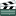 «Белое на черном», книга  Рубена Госналеса Гальего. Испанец русского происхождения Рубен Госналес Гальего провел детство и юность в советском интернате для инвалидов и описал свой опыт в талантливой книге, удостоенной многих премий.6 ресурсов по теме сексуальности и инвалидности от  Юлии Ярмоленко:Книга Шерил Грин «Секс – моя жизнь. Откровенная история суррогатного партнера».Раздел на сайте specialtranslations.ru  о сексуальности и расстройствах аутического спектра (РАС).Статья с картинками «Как подготовить ребенка с аутизмом к половому созреванию».Блог «Радиодаша». Переводы книг и их фрагментов, в том числе в контексте сексуальности и жизни с хронической болезнью. 